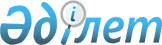 О внесении изменений в приказ и.о. Председателя Агентства таможенного контроля Республики Казахстан от 22 мая 2003 года N 232 "Об утверждении структур электронных копий таможенных документов"
					
			Утративший силу
			
			
		
					Приказ Председателя Комитета таможенного контроля Министерства финансов Республики Казахстан от 24 июля 2006 года N 252. Зарегистрирован в Министерстве юстиции Республики Казахстан 2 августа 2006 года N 4327. Утратил силу приказом Министра финансов Республики Казахстан от 21 сентября 2010 года № 474

      Сноска. Утратил силу с 01.01.2011 приказом Министра финансов РК от 21.09.2010 № 474.      В целях обеспечения полноты и повышения достоверности единой информационной базы по таможенным документам,  ПРИКАЗЫВАЮ: 

      1. Внести в  приказ и.о. Председателя Агентства таможенного контроля Республики Казахстан от 22 мая 2003 года N 232 "Об утверждении структур электронных копий таможенных документов" (зарегистрированный в Реестре государственной регистрации нормативных правовых актов за N 2309, опубликованный в "Официальной газете" N 33 (138) от 16 августа 2003 года, с изменениями внесенными приказами Председателя Агентства таможенного контроля Республики Казахстан от 1 декабря 2003 года N  537 , Вице-Министра финансов - Председателя Комитета таможенного контроля Министерства финансов Республики Казахстан от 29 июня 2005 года N  243 ), следующие изменения: 

      пункт 5 изложить в следующей редакции: 

      "Контроль за исполнением настоящего приказа возложить на заместителя Председателя Комитета таможенного контроля Министерства финансов Республики Казахстан Мамбеталина А.Е."; 

      в Структуре электронной копии документа контроля доставки, утвержденной указанным приказом: 

      в базе данных "DOBLnn.DBF nn - 01, 02, 03": 

      в поле G313 графы 1 "Наименование поля": 

      в графе 2 "тип" символ "N" заменить символом "C". 

      2. Управлению информационных технологий Комитета таможенного контроля Министерства финансов Республики Казахстан (Омаров Н.С.) обеспечить государственную регистрацию настоящего приказа в Министерстве юстиции Республики Казахстан. 

      3. Управлению организационной работы и контроля Комитета таможенного контроля Министерства финансов Республики Казахстан (Молдабаев С.С.) обеспечить официальное опубликование настоящего приказа в средствах массовой информации. 

      4. Настоящий приказ вводится в действие c 1 сентября 2006 года и подлежит официальному опубликованию.       Председатель 
					© 2012. РГП на ПХВ «Институт законодательства и правовой информации Республики Казахстан» Министерства юстиции Республики Казахстан
				